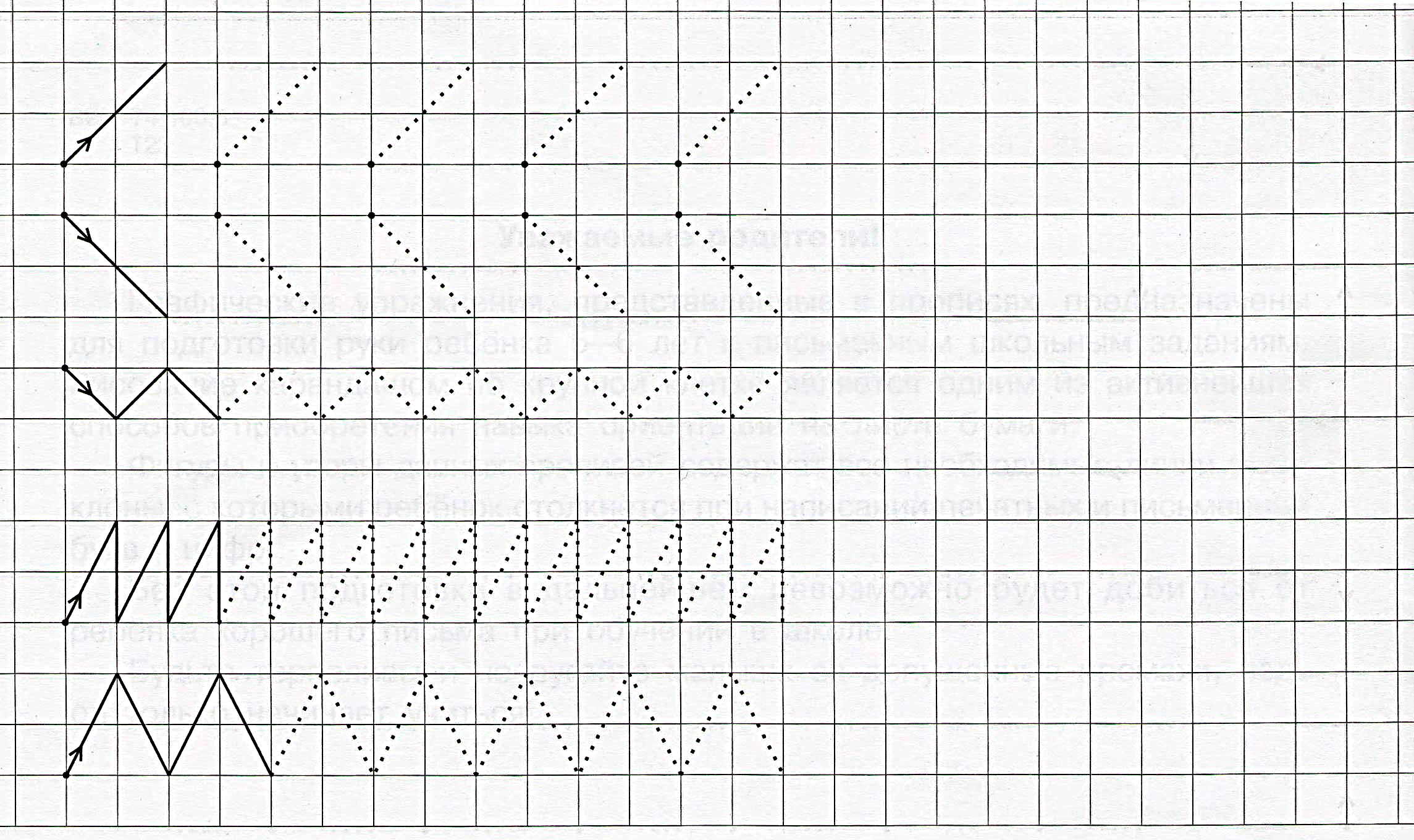 Все маленькие цветочки раскрась синим карандашом,а все большие цветочки – красным.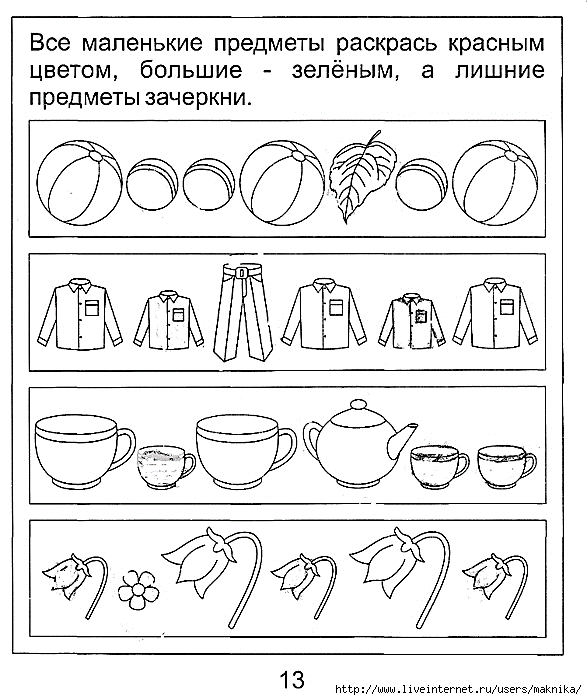 Раскрась все одинаковые фигуры одинаковым цветом.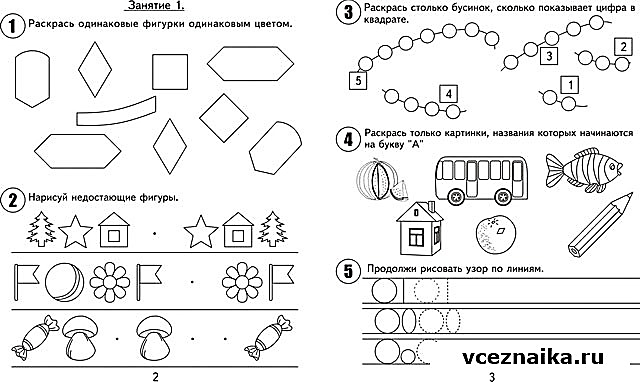 Нарисуй недостающие фигуры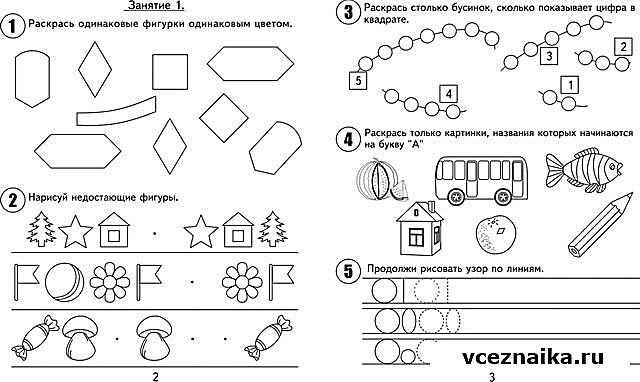 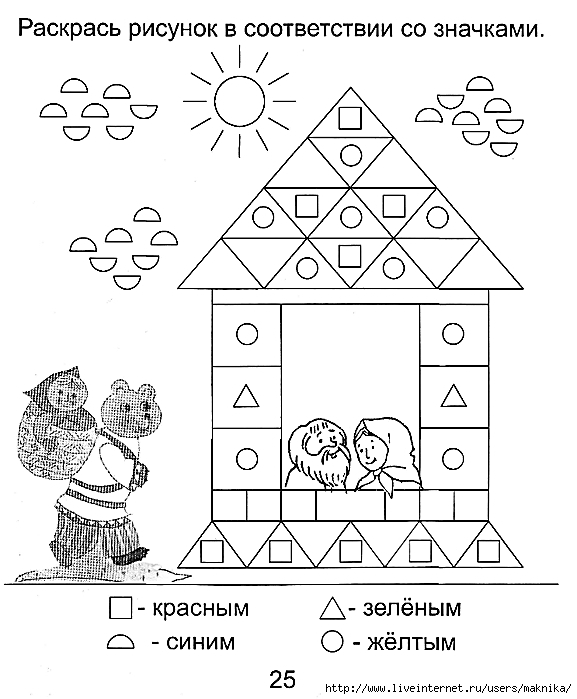 